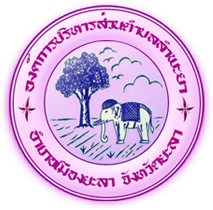 รายงานผลการดำเนินการตามมาตรการส่งเสริมคุณธรรมและความโปร่งใสภายในหน่วยงานประจำปีงบประมาณ พ.ศ. ๒๕๖๓   (ระหว่างเดือน ตุลาคม พ.ศ.๒๕๖๒ ถึง เดือนมีนาคม พ.ศ.๒๕๖๓) องค์การบริหารส่วนตำบลลำพะยา  อำเภอเมืองยะลา  จังหวัดยะลา 		องค์การบริหารส่วนตำบลลำพะยา  ได้ดำเนินการตามมาตรการส่งเสริมคุณธรรมและความโปร่งใสภายในหน่วยงาน โดยได้สรุปผลการประเมินระดับคุณธรรมและความโปร่งใส (ITA) ขององค์การบริหารส่วนตำบลลำพะยา ประจำปี 2562 ซึ่งผลจากการประเมิน องค์การบริหารส่วนตำบลลำพะยา ได้ดำเนินการนำผลจากการประเมินดังกล่าวมาดำเนินการตามมาตรการส่งเสริมคุณธรรมและความโปร่งใสในหน่วยงาน ประจำปี 2563 ดังนี้ด้านการรับรู้ของผู้มีส่วนได้ส่วนเสียภายใน (IIT) มีคะแนนรวม IIT  89.46  คะแนน และพบว่าผลคะแนนของตัวชี้วัดด้านการใช้ทรัพย์สินของทางราชการ มีค่าต่ำสุด เท่ากับ  83.94  องค์การบริหารส่วนตำบลลำพะยา  ได้ดำเนินการจัดทำคู่มือการใช้ทรัพย์สินของทางราชการเพื่อให้เกิดความชัดเจนในการปฏิบัติงาน โดยได้นำคู่มือการปฏิบัติงานลงเว็บไซต์ขององค์การบริหารส่วนตำบลลำพะยา เป็นที่เรียบร้อยแล้ว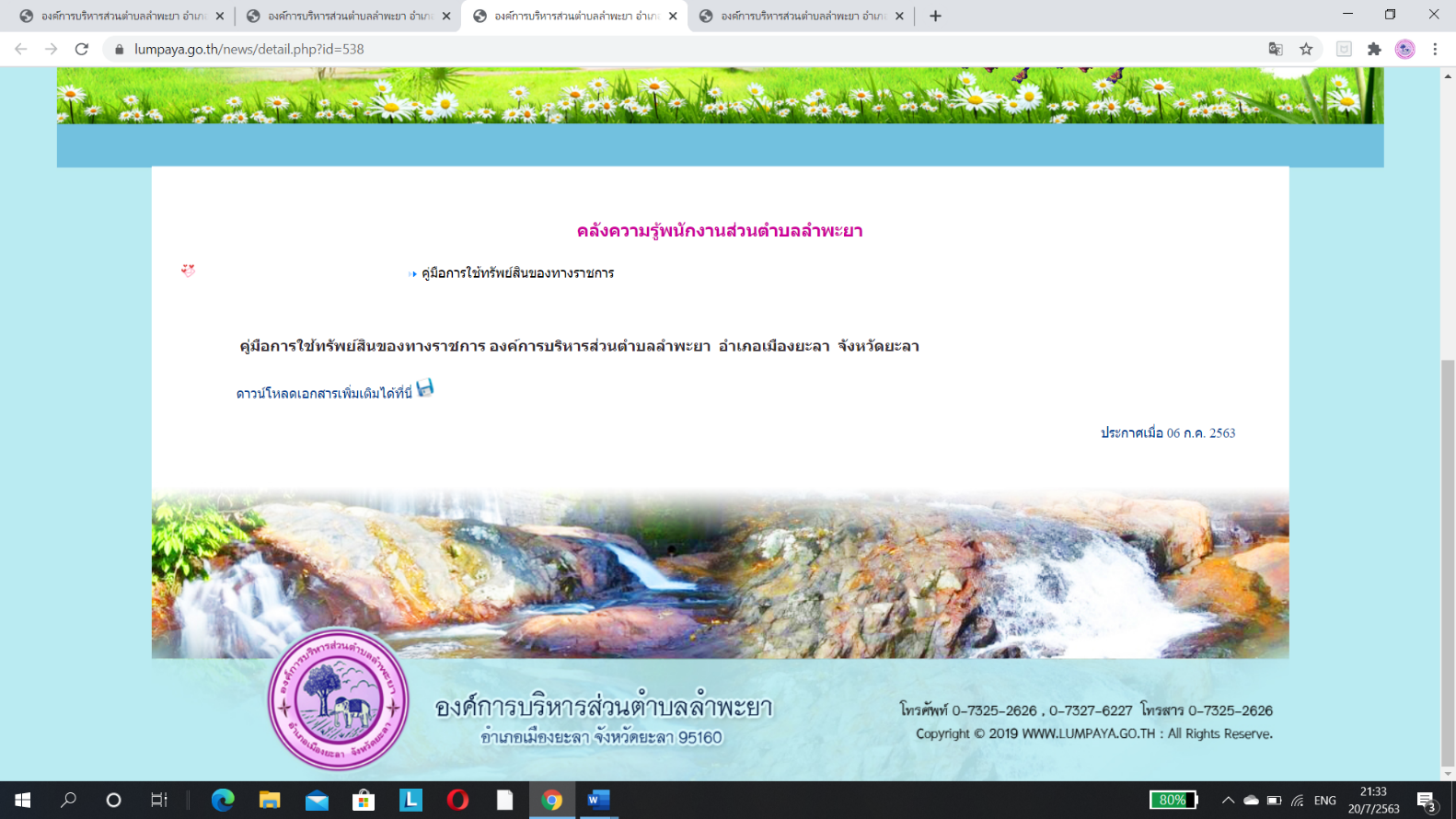 ด้านการรับรู้ผู้มีส่วนได้ส่วนเสียภายนอก (EIT) มีคะแนนรวม EIT 90.05  คะแนน  และพบว่าผลคะแนนของตัวชี้วัดด้านการปรับปรุงการทำงาน มีค่าต่ำสุด เท่ากับ 88.98  องค์การบริหารส่วนตำบลลำพะยา  ได้ดำเนินการนำข้อเสนอแนะของผู้รับบริการนำมาปรับปรุงขั้นตอนและการให้บริการ  โดยได้มีแต่งตั้งคณะทำงานลดขั้นตอนและปรับปรุงกระบวนการปฏิบัติราชการ  และดำเนินการปรับลดขั้นตอนในการให้บริการประชาชน เพื่อความสะดวกรวดเร็วและตอบสนองความต้องการของผู้รับบริการ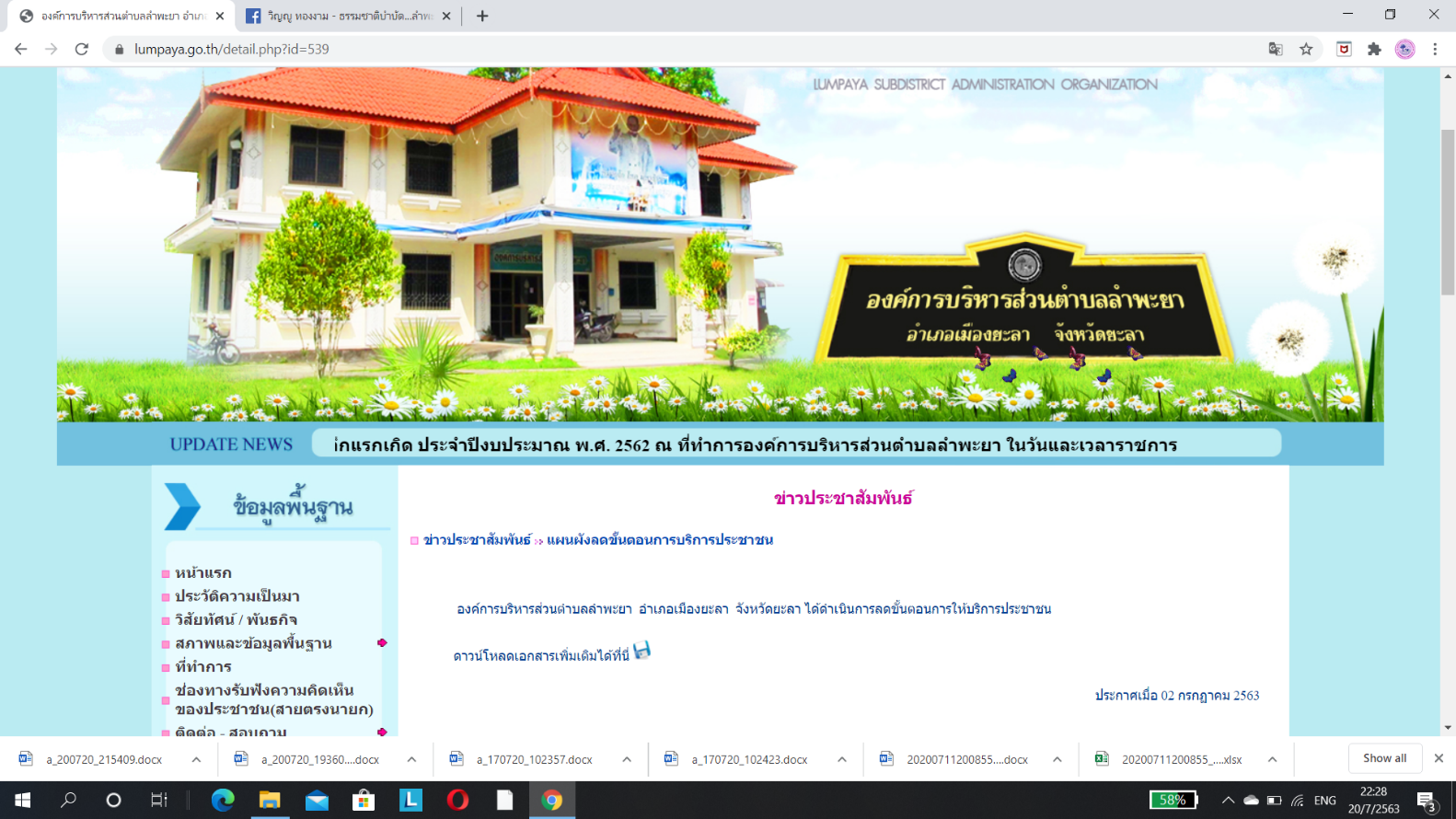 ด้านการเปิดเผยข้อมูลสาธารณะ (OIT) มีคะแนนรวม OIT 90  คะแนน  และพบว่าผลคะแนนของตัวชี้วัดด้าน การป้องกันการทุจริต มีค่าต่ำสุด  เท่ากับ 87.50 องค์การบริหารส่วนตำบลลำพะยา  ได้ดำเนินการจัดทำแผนปฏิบัติการป้องกันการทุจริตประจำปีลงเว็บไซต์ของหน่วยงาน  และได้ดำเนินการกิจกรรมเพื่อจัดการความเสี่ยงการทุจริต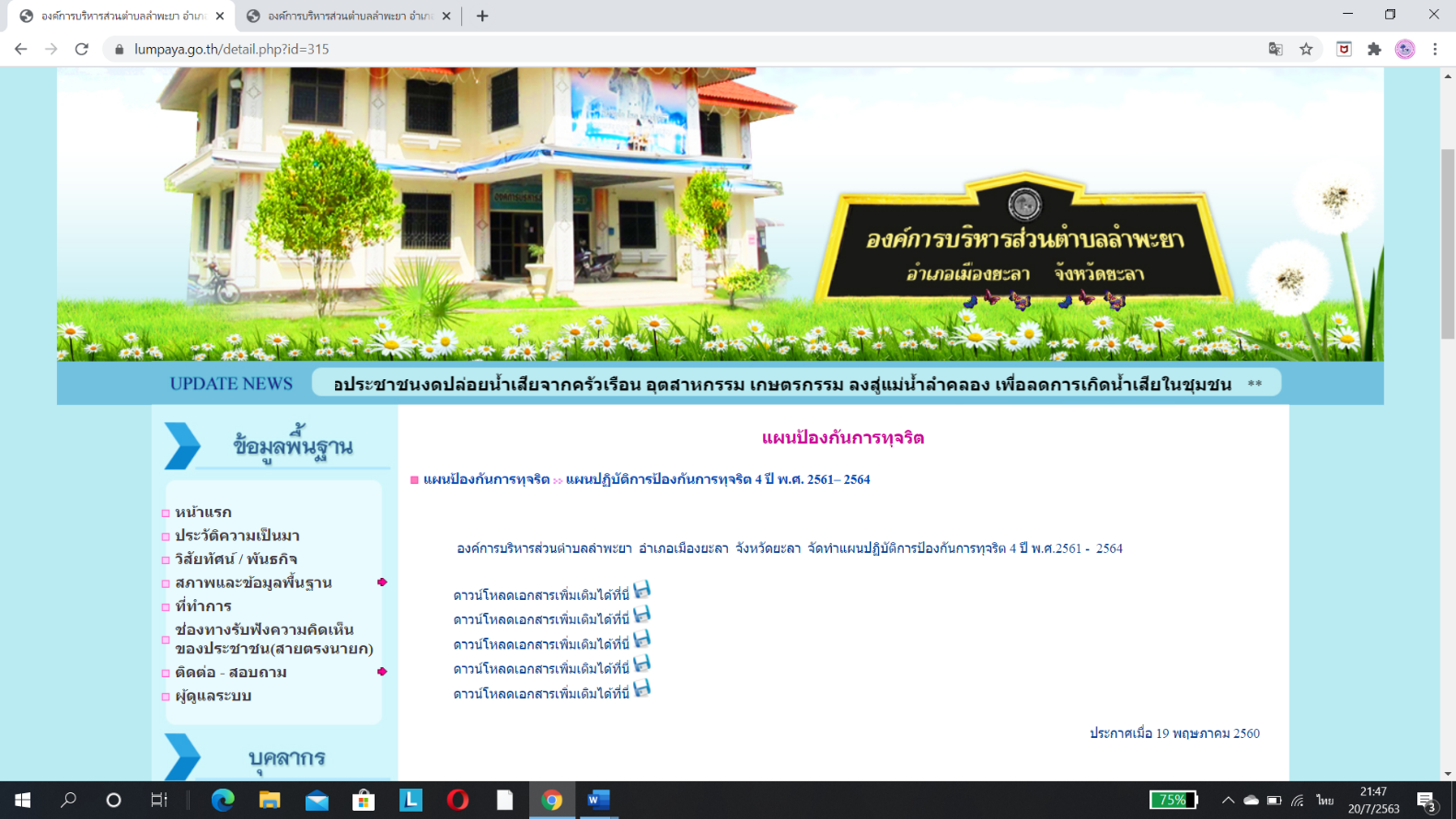 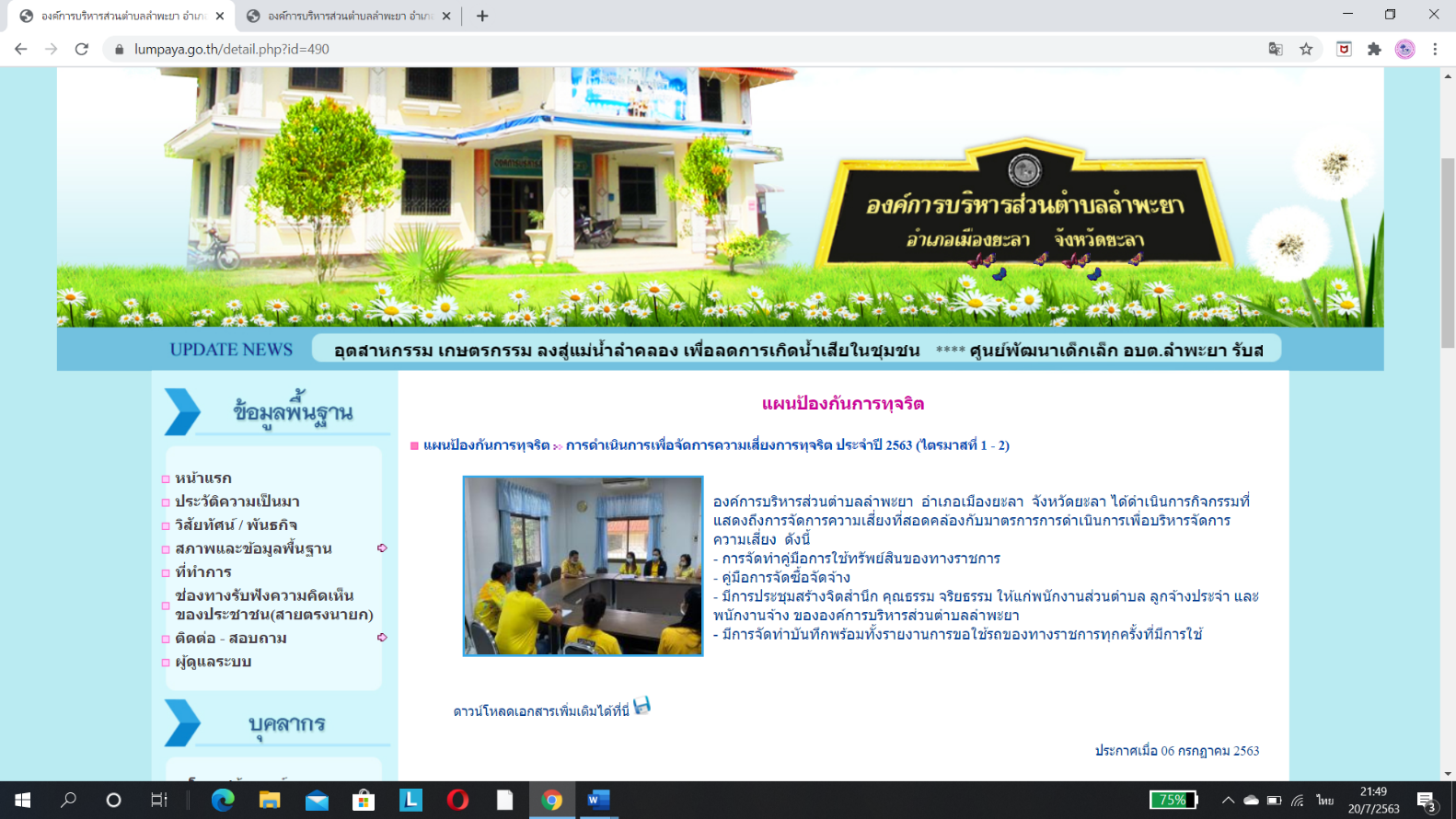 สำนักงานปลัด  องค์การบริหารส่วนตำบลลำพะยา